Nom : ChadwickNom au complet : James Chadwick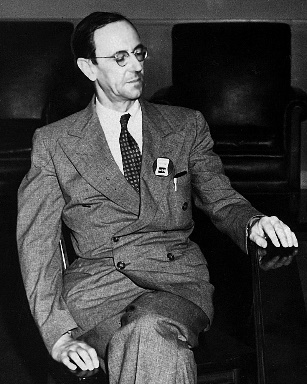 Nationalité : Angleterre 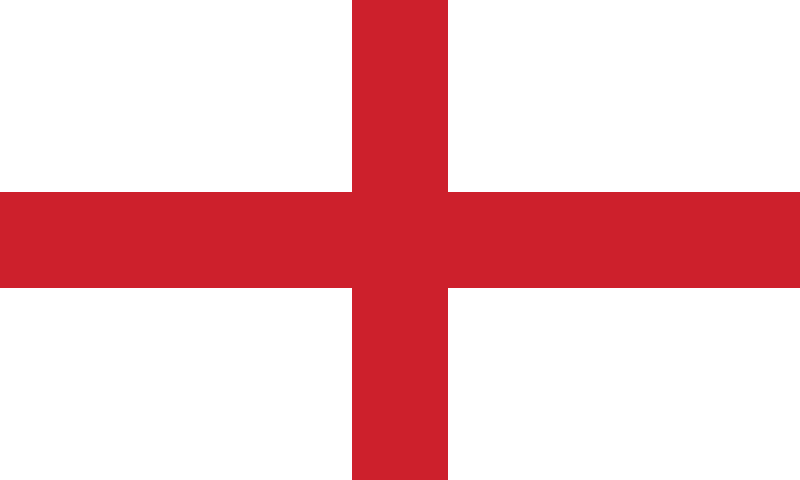 Période de temps : 	20 octobre 1891-24 juillet 1974 (à 82 ans)Découverte : 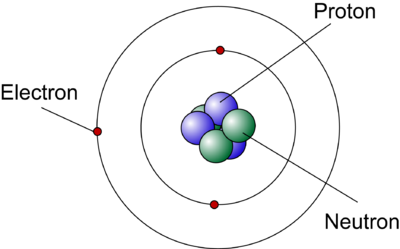 